Государственное учреждение - Отделение Пенсионного фонда Российской Федерации 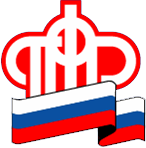 по Калининградской областиСемьям с детьми от 8 до 17 лет: Как рассчитать размер пособияКалининград,  15  июня 2022 г. Ежемесячная выплата на ребенка в возрасте от 8 до 17 лет - мера государственной поддержки семьям, чей среднедушевой доход семьи меньше прожиточного минимума на человека в регионе проживания. С 1 июня в Калининградской области прожиточный минимум составляет 14 337 руб.Ежемесячная выплата назначается на один год и продлевается по заявлению. При назначении пособия применяется комплексная оценка нуждаемости, при которой учитывается финансовое и имущественное положение семьи.
Сведения о доходах учитываются за 12 месяцев, но отсчет этого периода начинается за 4 месяца до даты подачи заявления: если вы обращаетесь за выплатой в июне 2022 года, то будут учитываться доходы с февраля 2021 по январь 2022 года. Для определения среднедушевого дохода семьи необходимо все доходы семьи разделить на количество членов семьи и 12 месяцев. Если получается среднедушевой доход семьи менее 14 334 руб., то при соблюдении иных условий семья будет иметь право на выплату.
Размер новой выплаты (50%, 75% или 100% прожиточного минимума на ребенка в регионе) напрямую зависит от среднедушевого дохода семьи. Базовый размер выплаты – 50%, в Калининградской области эта сумма составляет 6 953,5 руб. Если с учетом этой выплаты достаток семьи будет меньше прожиточного минимума на человека (14 337 руб.), выплату назначат в размере 75% регионального прожиточного минимума на ребенка – 10 430 руб. Если с учетом такого размера среднедушевой доход семьи остается меньше прожиточного минимума, то назначат максимальный размер выплаты, а именно 100% регионального прожиточного минимума на ребенка – 13 907 руб.